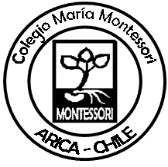 CALENDARIO DE ACTIVIDADES II SEMESTRE DE 2014.MES: OCTUBREDÍAASIGNATURAPROFESOR(A)Responsable.EVALUACIÓNCONTENIDO Y/O MATERIALESMartes07LENGUAJECoordinadora.-Evelyn GutiérrezControl de avance con notaControl de avance Institucional con nota. Comprensión lectora.  Miercoles08EDUCACIÓN MATEMÁTICACoordinador.-Joaquín MarambioControl de avance con notaEvaluación de los avances de los contenidos vistos hasta la fecha. Jueves 09HISTORIACoordinador.-Wilson CastilloControl de avance con notaEvaluación de los avances de los contenidos vistos hasta la fecha. Viernes10CIENCIACoordinadora. -Gilda Rojas Control de avance con nota- Características y clasificación de animales y plantas. - Los sentidos y cuidados del cuerpo y los materiales.Lunes13LENGUAJEKattia FernándezEvaluación SumativaHASTA LECCION TAXI. -Comprensión lectora.Ordenar secuencias de hechos según textos leídos.  Completar oraciones.Lunes13-ENSAYO GENERAL DE  “CARNAVAL ANDINO” – EN EL COLEGIO.-ENSAYO GENERAL DE  “CARNAVAL ANDINO” – EN EL COLEGIO.-ENSAYO GENERAL DE  “CARNAVAL ANDINO” – EN EL COLEGIO.-ENSAYO GENERAL DE  “CARNAVAL ANDINO” – EN EL COLEGIO.Martes14EDUCACIÓN MATEMÁ-TICAKattia FernándezEvaluación SumativaÁmbito numérico del 0 al 60. -Dictado.-Completar secuencias numéricas-Identificar número: Antes, entre y después.- Comparar números y ordenarlos - Pictogramas y tablas (Extraer información) Miércoles15HISTORIAKattia FernándezEvaluación SumativaDiversidad.Representaciones de la tierra: Mapamundi o Planisferio y globo terráqueo (Semejanzas y diferencias, ventajas y desventajas.)Nombres de continentes y océanos.Jueves 16ACTO DIA DEL PROFESOR. 10:30 a.mACTO DIA DEL PROFESOR. 10:30 a.mACTO DIA DEL PROFESOR. 10:30 a.mACTO DIA DEL PROFESOR. 10:30 a.mViernes 17NO HAY CLASES DEBIDO AL DIA DEL PROFESORNO HAY CLASES DEBIDO AL DIA DEL PROFESORNO HAY CLASES DEBIDO AL DIA DEL PROFESORNO HAY CLASES DEBIDO AL DIA DEL PROFESORJueves23CienciasKattia FernándezTrabajo evaluado.Libro página 110. Construcción de un termómetro. (Se enviará pauta con anticipación)Martes28Lenguaje Kattia FernándezEvaluación SumativaEvaluación de lectura domiciliaria.LIBRO:  “No funciona la tele” AUTOR Gleen McCoyMiercoles29ENSAYO GENERAL DE “CARNAVAL ANDINO” EN EPICENTRO 1ENSAYO GENERAL DE “CARNAVAL ANDINO” EN EPICENTRO 1ENSAYO GENERAL DE “CARNAVAL ANDINO” EN EPICENTRO 1ENSAYO GENERAL DE “CARNAVAL ANDINO” EN EPICENTRO 1Jueves 30“CARNAVAL ANDINO” EPICENTRO 1“CARNAVAL ANDINO” EPICENTRO 1“CARNAVAL ANDINO” EPICENTRO 1“CARNAVAL ANDINO” EPICENTRO 1